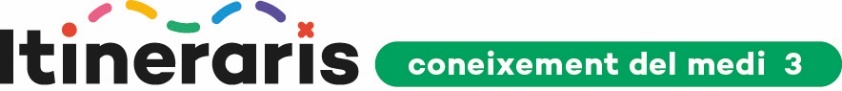 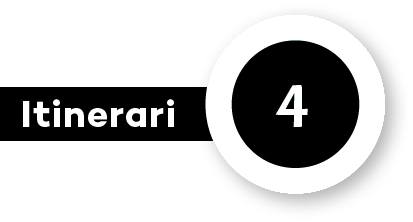 PROGRAMACIÓ	Com es veu la costa des d’un globus?Competències específiquesCE1. Seleccionar i utilitzar dispositius i recursos digitals de forma responsable i eficient per tal de buscar informació, comunicar-se i treballar col·laborativament i en xarxa i per crear continguts segons les necessitats digitals del context.CE2 Plantejar-se preguntes sobre el món, aplicant les diferents formes de raonament i mètodes del pensament científic, per interpretar, respondre i predir els fets i els fenòmens del medi natural, social i cultural i per prendre decisions i decidir actuacions ètiques i socialment sostenibles.CE5 Analitzar les característiques de diferents elements o sistemes del medi natural, social i cultural, identificant la seva organització i propietats, establint relacions entre aquests, per tal de reconèixer el valor del patrimoni cultural i natural i emprendre accions per a un ús responsable, la seva conservació i millora.Criteris d’avaluació 1.1 Fer ús, de forma responsable, de diferents fonts digitals per a la cerca d’informació, tant en grup com individualment.2.1 Demostrar curiositat, formulant-se preguntes investigables i fent prediccions raonades per conèixer objectes, fets i fenòmens.2.2 Buscar i seleccionar de forma autònoma informació de diferents fonts digitals i analògiques segures i fiables per emprar-la en les investigacions relacionades amb el coneixement del medi.5.1. Identificar i analitzar les característiques, les propietats i l’organització dels elements del medi natural, social i cultural a través de metodologies d’indagació i utilitzant les eines i els processos adequats.SabersCultura científica● Iniciació a l’activitat científica- Selecció de tècniques d’indagació (observacions, identificació i classificació, formulació de preguntes i prediccions, planificació i realització d’experiments i recerques, cerca de patrons, creació de models, investigació a través de la cerca d’informació i de dades, experiments amb control de variables, comunicació dels resultats…) adequades a les necessitats de la investigació.- Construcció i ús del vocabulari científic relacionat amb les diferents investigacions i temàtiques estudiades.Tecnologia i digitalització● Digitalització de l’entorn personal d’aprenentatge- Selecció i utilització de dispositius i recursos digitals d’acord amb les necessitats del context educatiu.- Utilització de les funcionalitats dels dispositius i els recursos digitals d’aprenentatge (cerca d’informació, representació del coneixement, creació de continguts digitals…).Societats i territoris● Reptes del món actual- Representació de l’espai i de la terra en mapes i plànols a diferents escales emprant, entre d’altres, els recursos digitals. - Utilització de diferents tècniques analògiques i digitals i d’estratègies d’orientació, a partir de l’observació dels elements del medi en la localització espacial.L’elaboració de conclusions, síntesis. Els instruments per a l’orientació. Les representacions cartogràfiques. El relleu.